WIESZYKI MASAŻYKI  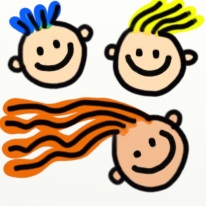 Wierszyki – masażyki to świetna zabawa dla dużych i małych. Dzieci uczęszczające do świetlicy szkolnej już je znają.  Pomagają one skoncentrować się dziecku na sobie, swoim ciele, dzięki czemu łatwiej się uspokają i odprężają. https://loogomowa.pl/dzieciece-masazyki/https://ekodziecko.com/wierszyki-masazykihttps://www.youtube.com/watch?v=mf9j8MEdz3Q https://www.youtube.com/watch?v=MOXWJVG1TYIhttps://www.youtube.com/watch?v=z4lM7ewESsMOto propozycja kilku wierszyków: KanapkaNajpierw chleb pokroję (uderzamy lekko brzegami dłoni po plecach dziecka),
Potem posmaruję (głaszczemy całą powierzchnią dłoni plecy),
Na to ser położę (przykładamy wiele razy i na krótko dłonie do pleców),
Pomidora dołożę (rysujemy małe kółka na plecach),
I posolę i popieprzę (dotykamy delikatnie plecy, przebierając palcami),
Żeby wszystko było lepsze (masujemy).
Już nie powiem ani słowa, bo kanapka jest gotowa.List do babciKochana babciu (Piszemy palcem na plecach dziecka).
KROPKA (naciskamy plecy w jednym miejscu)
Piszę Ci, że mamy w domu kotka (kontynuujemy pisanie).
KROPKA.
Kotek chodzi (kroczymy palcami).
kotek skacze („skaczemy”, opierając dłoń na przemian na przegubie i palcach),
kotek drapie (delikatnie drapiemy dziecko po plecach),
kotek chrapie (opieramy na nich głowę i udajemy chrapanie).
I choć straszny z niego psotek (łaskoczemy dziecko po plecach)
bardzo fajny ten mój kotek (przytulamyPisze Pani na maszyniePisze pani na maszynie (palcami uderzamy po plecach dziecka)
Stop, przecinek (pociągamy lekko za ucho prawe)
Stop, przecinek (pociągamy lekko za ucho lewe),
Świeci słońce (masujemy całą dłonią po plecach),
Idą konie (lekko uderzamy pięściami po plecach).
Biegną słonie po betonie (bokiem dłoni uderzają po plecach)
Płynie sobie kręta rzeczka (bokiem dłoni krętą linią przesuwamy wzdłuż kręgosłupa).
Idą panie na szpileczkach (palcami wskazującymi uderzamy po plecach)
Pada, mały drobny deszczyk (wszystkimi paluszkami lekko uderzmy po plecach).
Czujesz dreszczyk? (lekko chwytamy za szyję).Miłej zabawy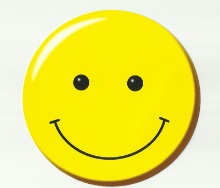 